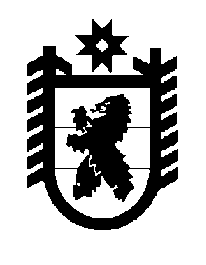 Российская Федерация Республика Карелия    ПРАВИТЕЛЬСТВО РЕСПУБЛИКИ КАРЕЛИЯРАСПОРЯЖЕНИЕот  6 марта 2014 года № 125р-Пг. Петрозаводск 	Рассмотрев предложение Государственного комитета Республики Карелия по управлению государственным имуществом и размещению заказов для государственных нужд, учитывая решение Совета Нововилговского  сельского поселения от 21 ноября 2013 года № 5                  «Об утверждении Перечня имущества, предлагаемого к передаче из государственной собственности Республики Карелия в муниципальную собственность Нововилговского сельского поселения», в соответствии с Законом Республики Карелия от 2 октября 1995 года № 78-ЗРК «О порядке передачи объектов государственной собственности Республики Карелия в муниципальную собственность» передать в муниципальную собственность Нововилговского сельского поселения от Бюджетного учреждения Республики Карелия «Национальная библиотека Республики Карелия» государственное имущество Республики Карелия согласно приложению к настоящему распоряжению.             Глава   Республики Карелия                                                             А.П. ХудилайненПеречень государственного имущества Республики Карелия, передаваемого в муниципальную собственность Нововилговского сельского поселенияПриложение к распоряжению Правительства Республики Карелия от  6 марта 2014 года № 125р-П№ п/пНаименование имущества Количество, экземпляровОбщая стоимость, рублей1.Большая Российская энциклопедия. Том 1522340,002.Большая Российская энциклопедия. Том 1622340,003.Большая Российская энциклопедия. Том 1722450,004.Большая Российская энциклопедия. Том 1822450,005.А. Бушковский. Страшные русские2328,006.В. Мальми. Все о танце1150,007.А.А. Макаров. П.С. Прокконен: жизнь –Карелии!21600,008.Фарутин. Зерна рода4450,44Итого1712108,44